แนวปฏิบัติการจัดทำโครงการและการเตรียมเอกสารเบิกจ่ายเงินงบประมาณ ตามแผนปฏิบัติการประจำปี--------------------------------จัดทำโดยฝ่ายการเงินและบัญชีสถาบันวิจัยพฤติกรรมศาสตร์(กันยายน พ.ศ.2566)		สารบัญ			    หน้าความเป็นมา												1วัตถุประสงค์												1ประโยชน์ที่ได้รับ												1ลำดับขั้นตอนการจัดทำโครงการ										1.ขออนุมัติโครงการ (ผอ. อนุมัติ)									2	2.ขออนุมัติโครงการ (อธิการ อนุมัติ)								4	3.การยืมเงิน 											6	4.เอกสารส่งเบิก เมื่อดำเนินการโครงการ เสร็จสิ้น							7เอกสารที่เกี่ยวข้อง และแบบฟอร์มที่ใช้ (Form)								9แนวปฏิบัติการจัดทำโครงการและการเตรียมเอกสารเบิกจ่ายเงินงบประมาณ ตามแผนปฏิบัติการประจำปีความเป็นมา มหาวิทยาลัยศรีนครินทรวิโรฒเป็นมหาวิทยาลัยในกำกับของรัฐ ที่ไม่ใช่ส่วนราชการ และไม่เป็น รัฐวิสาหกิจตามพระราชบัญญัติมหาวิทยาลัยศรีนครินทรวิโรฒ พ.ศ. 2559 ซึ่งจะได้รับงบประมาณสนับสนุน  การดำเนินงานของมหาวิทยาลัยจากรัฐส่วนหนึ่ง และอีกส่วนหนึ่งมาจากผลการดำเนินงานตามพันธกิจ ของมหาวิทยาลัยและถือว่าเป็นรายได้ของมหาวิทยาลัยเอง ซึ่งเรียกว่า “งบประมาณเงินรายได้” นำมาใช้ในการพัฒนามหาวิทยาลัยในด้านต่างๆ ทำให้มหาวิทยาลัยสามารถดำเนินกิจการได้ครบถ้วนสมบูรณ์ยิ่งขึ้น รวมถึงการดำเนินงานให้ สอดคล้องกับแผนยุทธศาสตร์ 20 ปี (พ.ศ. 2565 – 2580) มหาวิทยาลัยศรีนครินทรวิโรฒ ในการพัฒนา มหาวิทยาลัยให้มีความเจริญก้าวหน้าทัดเทียมกับมหาวิทยาลัยชั้นนำทั้งในประเทศและต่างประเทศ นอกจากนั้น มหาวิทยาลัยจำเป็นต้องดำเนินงานให้สอดคล้องกับยุทธศาสตร์กระทรวง และยุทธศาสตร์ชาติในหลายระดับ เพื่อการผลิตและพัฒนาบุคลากร รวมถึงองค์ความรู้ ที่สามารถนำไปพัฒนาประเทศชาติต่อไปในอนาคตได้ ดังนั้น เพื่อให้การขับเคลื่อนและการดำเนินงานของมหาวิทยาลัยในทุกมิติเป็นไปด้วยความเรียบร้อย และเกิดประโยชน์สูงสุด จำเป็นต้องอาศัยงบประมาณในการบริหารและการดำเนินงานที่เพียงพอ และเหมาะสมงานการเงินสถาบันวิจัยพฤติกรรมศาสตร์ มหาวิทยาลัยศรีนครินทรวิโรฒ เห็นความสำคัญของแนวปฏิบัติการจัดทำโครงการและการเตรียมเอกสารเบิกจ่ายเงินงบประมาณตามแผนปฏิบัติการประจำปี จึงได้งจัดทำแนวปฏิบัตินี้ โดยคำนึงถึงความถูกต้อง ครบถ้วน และเกิดประโยชน์สูงสุดในการดำเนินงานของสถาบันวิจัยพฤติกรรมศาสตร์ต่อไปวัตถุประสงค์เพื่อเสริมสร้างความรู้ ความเข้าใจ และขั้นตอนการจัดทำโครงการแก่ผู้รับผิดชอบดำเนินโครงการ เพื่อเพิ่มประสิทธิภาพของแผนการดำเนินงาน ของสถาบันวิจัยพฤติกรรมศาสตร์ประโยชน์ที่ได้รับการดำเนินการโครงการเป็นไปในแนวทางเดียวกัน มีความถูกต้อง และครบถ้วนการเบิกจ่ายงบประมาณของสถาบันวิจัยพฤติกรรมศาสตร์ในแต่ละโครงการ เป็นไปตามแผนการดำเนินงานอย่างถูกต้อง ครบถ้วน ลดข้อผิดพลาด และรวดเร็วลำดับขั้นตอนการจัดทำโครงการ1. ขออนุมัติโครงการ (ผอ. อนุมัติ) วิทยากรคนไทย, บุคคลใน มศว เท่านั้น (ไม่มีบุคคลภายนอกเข้าร่วม), อัตราตามหลักเกณฑ์เงินรายได้	โดยผู้ประสานงานส่งร่างโครงการ ให้งานการเงินพิจารณาในประเด็น ก่อนขออนุมัติโครงการ ดังนี้ ชื่อโครงการฯ (ตามเล่มงบประมาณ)ชื่อกิจกรรม (ถ้ามี)ชื่อผู้รับผิดชอบโครงการ คณะทำงาน และผู้ประสานงานหลักการและเหตุผล, วัตถุประสงค์ของโครงการ, เป้าหมายของโครงการผู้เข้าร่วมโครงการ ระบุรายละเอียดให้ชัดเจน คือจำนวนกี่คน และใครเข้าร่วมบ้าง X ต้องไม่ใช่บุคคลภายนอก และXต้องไม่ใช่วิทยากรชาวต่างชาติวิทยากร ภายนอก /ภายใน จำนวน xx คน คณาจารย์และบุคลากร จำนวน xx คนนิสิต จำนวน xx คนวิธีการดำเนินการ, ขั้นสรุปและตรวจสอบการดำเนินงาน, ขั้นประเมินผลการจัดโครงการ, ขั้นตอนการจัดกิจกรรมการดำเนินงาน, แผนการใช้งบประมาณ (ตามไตรมาส)ระยะเวลาการดำเนินงาน (ระบุ วันที่จัดโครงการฯ)สถานที่ดำเนินการโครงการ/กิจกรรม (ระบุ สถานที่ หรือออนไลน์)ผลผลิต/ตัวชี้วัดผลผลิต, ผลลัพธ์ งบประมาณ ระบุรายละเอียดชัดเจน ประกอบด้วย จำนวนเงิน งบประมาณ แผนงาน และผลผลิตโดยมี รายละเอียดค่าใช้จ่ายจำแนกตามหมวดงบประมาณ เช่นค่าตอบแทนวิทยากร (ภานนอก) ( xx คน xx ชม. xx บาท)ค่าตอบแทนวิทยากร (ภานใน) ( xx คน xx ชม. xx บาท)ค่าอาหารว่างและเครื่องดื่ม ( xx คน xx บาท xx มื้อ)ค่าอาหารกลางวัน ( xx คน xx บาท xx มื้อ) เป็นต้นผลที่คาดว่าจะได้รับ, ปัญหา อุปสรรค, การปรับปรุงแก้ไขปัญหา, ข้อเสนอแนะ, กำหนดการส่งงานชื่อผู้รับผิดชอบโครงการฯ (ลงวันที่)ชื่อผู้ตรวจสอบ/รับเอสาร (ลงวันที่)** ต้องได้รับอนุมัติโครงการ ก่อนค่อยดำเนินการอื่นๆ เช่น ทำหนังสือเชิญวิทยากร **จัดทำบันทึกขออนุมัติโครงการและงบประมาณ รายละเอียดตามโครงการ พร้อมระบุ วัน เวลา สถานที่จัด จำนวนผู้เข้าร่วม ลงนามผู้รับผิดชอบโครงการ กำหนดการ (รายละเอียด)ชื่อโครงการ หรือกิจกรรมวัน เวลา และสถานที่ จัดโครงการฯรายละเอียดการจัดกิจกรรม*** รายการอื่น ที่นอกเหนือ สอบถามได้ที่ การเงิน ***2. ขออนุมัติโครงการ (อธิการ อนุมัติ) วิทยากรชาวต่างชาติ, บุคคลภายนอก, อัตราหรือรายการจ่ายนอกเหนือหลักเกณฑ์เงินรายได้โดยผู้ประสานงานส่งร่างโครงการ ให้งานการเงินพิจารณาในประเด็น ก่อนขออนุมัติโครงการ ดังนี้ ชื่อโครงการฯ (ตามเล่มงบประมาณ)ชื่อกิจกรรม (ถ้ามี)ชื่อผู้รับผิดชอบโครงการ คณะทำงาน และผู้ประสานงานหลักการและเหตุผล, วัตถุประสงค์ของโครงการ, เป้าหมายของโครงการผู้เข้าร่วมโครงการ ระบุรายละเอียดให้ชัดเจน คือจำนวนกี่คน และใครเข้าร่วมบ้าง วิทยากร ชาวต่างชาติ จำนวน xx คน วิทยากร ภายนอก /ภายใน จำนวน xx คน คณาจารย์และบุคลากร จำนวน xx คนนิสิต จำนวน xx คนวิธีการดำเนินการ, ขั้นสรุปและตรวจสอบการดำเนินงาน, ขั้นประเมินผลการจัดโครงการ, ขั้นตอนการจัดกิจกรรมการดำเนินงาน, แผนการใช้งบประมาณ (ตามไตรมาส)ระยะเวลาการดำเนินงาน (ระบุ วันที่จัดโครงการฯ)สถานที่ดำเนินการโครงการ/กิจกรรม (ระบุ สถานที่ หรือออนไลน์)ผลผลิต/ตัวชี้วัดผลผลิต, ผลลัพธ์ งบประมาณ ระบุรายละเอียดชัดเจน ประกอบด้วย จำนวนเงิน งบประมาณ แผนงาน และผลผลิตโดยมี รายละเอียดค่าใช้จ่ายจำแนกตามหมวดงบประมาณ เช่นค่าตอบแทนวิทยากร (ชาวต่างชาติ) ( xx คน xx ชม. xx บาท)ค่าตอบแทนวิทยากร (ภานนอก) ( xx คน xx ชม. xx บาท)ค่าตอบแทนวิทยากร (ภานใน) ( xx คน xx ชม. xx บาท)ค่าธรรมเนียมธนาคาร ค่าอาหารว่างและเครื่องดื่ม ( xx คน xx บาท xx มื้อ)ค่าอาหารกลางวัน ( xx คน xx บาท xx มื้อ) เป็นต้นผลที่คาดว่าจะได้รับ, ปัญหา อุปสรรค, การปรับปรุงแก้ไขปัญหา, ข้อเสนอแนะ, กำหนดการส่งงานชื่อผู้รับผิดชอบโครงการฯ (ลงวันที่)ชื่อผู้ตรวจสอบ/รับเอสาร (ลงวันที่)** ต้องได้รับอนุมัติโครงการ ก่อนค่อยดำเนินการอื่นๆ เช่น ทำหนังสือเชิญวิทยากร **จัดทำบันทึกขออนุมัติโครงการและงบประมาณ รายละเอียดตามโครงการ พร้อมระบุ วัน เวลา สถานที่จัด จำนวนผู้เข้าร่วม ลงนามผู้รับผิดชอบโครงการ กำหนดการ (รายละเอียด)ชื่อโครงการ หรือกิจกรรมวัน เวลา และสถานที่ จัดโครงการฯรายละเอียดการจัดกิจกรรม*** รายการอื่น ที่นอกเหนือ สอบถามได้ที่ การเงิน ***3. การยืมเงิน 3.1 ยืมเงินส่วนงาน วงเงิน ไม่เกิน 30,000.- บาท(รายละเอียด ยืมเงินก่อนดำเนินกิจกรรม 7 วันทำการ)ส่งแบบฟอร์มยืมเงิน ตรวจที่การเงินลงนามผู้ยืมสำเนาโครงการ / สำเนาหนังสืออนุมัติเดินทาง / สำเนาหนังสืออนุมัติต่างๆ3.2 ยืมเงินมหาวิทยาลัยฯ วงเงินตั้งแต่ 30,000.- บาท เป็นต้นไป(รายละเอียด ยืมเงินก่อนดำเนินกิจกรรม 15 วันทำการ)ส่งแบบฟอร์มยืมเงิน ตรวจที่การเงินลงนามผู้ยืมสำเนาโครงการ / สำเนาหนังสืออนุมัติเดินทาง / สำเนาหนังสืออนุมัติต่างๆ4. เอกสารส่งเบิก เมื่อดำเนินการโครงการ เสร็จสิ้นสำเนาโครงการ ที่ได้รับอนุมัติกำหนดการใบสำคัญรับเงิน ค่าตอบแทนวิทยากร (ทั้งภายในและภายนอก) ลงนามผู้รับเงิน (กรณี จ่ายเป็นเงินสด) พิมพ์ โอนเงินผ่านบัญชีธนาคาร ตรงผู้รับเงิน (กรณี โอนเงิน)สำเนา หนังสือเชิญวิทยากร  ประวัติวิทยากรรูปภาพ การบรรยายของวิทยากร (ให้เห็น วัน เวลา ของการเริ่มบรรยาย และจบ อย่างชัดเจน)4.4 ค่าอาหารและเครื่องดื่ม, ค่าอาหารกลางวัน, ค่าวัสดุสำหรับจัดกิจกรรมฯ ใบเสร็จรับเงิน /ใบกำกับภาษีชื่อร้านผู้ขาย, ชื่อผู้ซื้อ (สถาบันวิจัยฯ), ที่อยู่วันที่จำนวนเงิน (ตัวเลข และตัวอักษร)รายการรายมือผู้รับเงินรูปภาพอาหารค่าตั๋วเครื่องบินใบเสร็จรับเงิน /ใบกำกับภาษีชื่อร้านผู้ขาย, ชื่อผู้ซื้อ (สถาบันวิจัยฯ), ที่อยู่วันที่จำนวนเงิน (ตัวเลข และตัวอักษร)รายการรายมือผู้รับเงินรายชื่อผู้เดินทางค่าเช่าเหมรถตู้ (ตามระเบียบ พัสดุ)4.7 ค่าน้ำมันเชื้อเพลิง ใบเสร็จรับเงิน /ใบกำกับภาษีชื่อร้านผู้ขาย, ชื่อผู้ซื้อ (สถาบันวิจัยฯ), ที่อยู่วันที่จำนวนเงิน (ตัวเลข และตัวอักษร)รายการรายมือผู้รับเงินค่าผ่านทาง ใบเสร็จรับเงิน /ใบกำกับภาษี ใบรับรองแทนใบเสร็จ รายละเอียด วันที่ จำนวนเงินคนขับรถ ลงนามที่พักใบเสร็จรับเงิน /ใบกำกับภาษีชื่อร้านผู้ขาย, ชื่อผู้ซื้อ (สถาบันวิจัยฯ), ที่อยู่วันที่จำนวนเงิน (ตัวเลข และตัวอักษร)รายการรายมือผู้รับเงินใบรายชื่อผู้เข้าพัก4.10 ค่าของที่ระลึก (ซื้อได้ กรณี ไปดูงาน /เยี่ยมชม ภายนอก ที่ละ 1 ชิ้น เท่านั้น)(ตามระเบียบ พัสดุ)ใบเสร็จรับเงิน /ใบกำกับภาษี ชื่อร้านผู้ขาย, ชื่อผู้ซื้อ (สถาบันวิจัยฯ), ที่อยู่วันที่จำนวนเงิน (ตัวเลข และตัวอักษร)รายการรายมือผู้รับเงินสำเนา บันทึกขออนุมัติเดินทางไปราชการ พร้อมรายชื่อ (กรณีมีการเดินทางไปจัดโครงการฯ ภายนอกมหาวิทยาลัยฯ)สำเนา บันทึกขออนุมัติใช้รถส่วนกลางฯ (กรณีมีการเดินทางไปจัดโครงการฯ ภายนอกมหาวิทยาลัยฯ)(กรณียืมเงิน) สำเนาสัญญายืมเงิน และสำเนาใบเสร็จ คืนเงินส่วนที่เหลือ เอกสารที่เกี่ยวข้อง และแบบฟอร์มที่ใช้ (Form)ตัวอย่างบันทึกข้อความ ขออนุมัติโครงการฯ (กรณี มี 1 กิจกรรม จัดครั้งเดียว) อนุมัติโดย ผอ.ตัวอย่างบันทึกข้อความ ขออนุมัติโครงการฯ (กรณี มีมากกว่า 1 กิจกรรม) อนุมัติโดย ผอ.ตัวอย่างบันทึกข้อความ ขออนุมัติโครงการฯ อนุมัติโดย อธิการแบบฟอร์มโครงการแบบฟอร์มสัญญาการยืมเงินแบบฟอร์มใบสำคัญรับเงินแบบฟอร์มใบสำคัญรับเงิน สำหรับวิทยากรแบบฟอร์มใบรับรองแทนใบเสร็จรับเงิน (แบบ บก.111)แบบฟอร์มการรายงานผลการดำเนินโครงการ	บันทึกข้อความ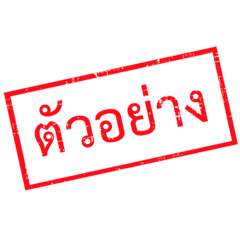 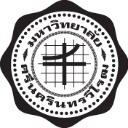 ส่วนงาน	สถาบันวิจัยพฤติกรรมศาสตร์   โทร. ………………   (กรณี มี 1 กิจกรรม จัดครั้งเดียว)ที่  อว 8724.1/                                	วันที่   ……………………………….25xxเรื่อง  ขออนุมัติโครงการ...................................................... และค่าใช้จ่าย ประจำปีงบประมาณ 25xxเรียน	ผู้อำนวยการสถาบันวิจัยพฤติกรรมศาสตร์	ด้วย คณะกรรมการดำเนินงาน จะจัดโครงการ………………………………………........(ประจำปีงบประมาณ พ.ศ. 25xx) ซึ่งจัดขึ้นในวัน…………………………… มีผู้เข้าร่วมโครงการฯ จำนวน xx คน ประกอบด้วย คณาจารบ์และบุคลากร xx คน /นิสิต xx คน /วิทยากร xx คน /บุคคลทั่วไป xx คน ณ ……………………………… (ถ้ามี) และรูปแบบออนไลน์ โดยเบิกจ่ายจาก งบประมาณเงินรายได้ ประจำปีงบประมาณ 25xx งบ……………… แผนงาน: …………………………………………….. ผลผลิต: …………………………. เป็นเงินจำนวน xx บาท   (….จำนวนเงินตัวหนังสือ....)  รายละเอียดดังเอกสารที่แนบมาพร้อมนี้	จึงเรียนมาเพื่อโปรดพิจารณาอนุมัติโครงการดังกล่าว และค่าใช้จ่าย โดยเบิกจากงบประมาณเงินรายได้ ประจำปีงบประมาณ พ.ศ.25xx งบ.......... แผนงาน:.......................................... ผลผลิต:……………………………………. เงินจำนวน xx บาท   (….จำนวนเงินตัวหนังสือ....)          	   (..............................................................)   		ผู้รับผิดชอบโครงการอนุมัติ(รองศาสตราจารย์ ดร.อังศินันท์ อินทรกำแหง)   ผู้อำนวยการสถาบันวิจัยพฤติกรรมศาสตร์ข้อเสนอโครงการ/กิจกรรมชื่อโครงการ................................................................ (ประจำปีงบประมาณ พ.ศ............)การดำเนินงานสอดคล้องตามประเด็นยุทธศาสตร์และแผนกลยุทธ์ของสถาบันวิจัยพฤติกรรมศาสตร์ ดังนี้  ยุทธศาสตร์ที่ 1 	สร้างผลงานวิจัยทางพฤติกรรมศาสตร์และจิตวิทยาเป็นที่ยอมรับทั้งในระดับชาติและนานาชาติ  ยุทธศาสตร์ที่ 2 	ผลิตบัณฑิตและพัฒนาหลักสูตรสู่ความเป็นสากล เพื่อการบริการสังคมแบบบูรณาการ  ยุทธศาสตร์ที่ 3 	บริหารคุณภาพองค์กรสู่ความเป็นเลิศชื่อโครงการ : ..................................................................................................ผู้รับผิดชอบโครงการ/คณะทำงาน  (รายชื่อผู้รับผิดชอบหลัก/ผู้ที่ทำงานในโครงการ)1) ...................................................................................................................2) ...................................................................................................................3) ...................................................................................................................4) ...................................................................................................................ผู้ประสานงานโครงการ  (ผู้ดำเนินงานโครงการ)1)	...................................................................................................................2)	...................................................................................................................1.	หลักการและเหตุผล       ................................................................................................................................................................................................................................................................................................................................................2.	วัตถุประสงค์ของโครงการ...........................................................................................................................................................................................................................................................................................................................................3.	เป้าหมายของโครงการ.................................................................................................................................................................................................................................................................................................................................................4.	กลุ่มเป้าหมาย/ผู้เข้าร่วมโครงการ ( xx  คน)   (ระบุอย่างละเอียด) (กรณี มี 1 กิจกรรม)1)  วิทยากรภายใน / ภานนอก / ชาวต่างประเทศ  	จำนวน xx คน2)  คณาจารย์และบุคลากร		         		จำนวน xx คน3)  นิสิต				          		จำนวน xx คน 4)  บุคคลทั่วไป					จำนวน xx คน 5.	วิธีดำเนินการ	...............................................................................................................................................................................................................................................................................................................................................6. ขั้นตอนและกิจกรรมการดำเนินงาน7. แผนการใช้จ่ายเงินงบประมาณ (รายเดือน และรายไตรมาส) หน่วย:  บาท8.	ระยะเวลาการดำเนินงาน (ระบุอย่างชัดเจน) 	วัน เดือน ปี จัดงาน.........................................................................................................................9.	สถานที่ดำเนินการโครงการ/กิจกรรม		..............................................................................................................................................................................................................................................................................................................................10.	ผลผลิต (Output) / ตัวชี้วัดผลผลิต11.	ผลลัพธ์ (Outcomes)  ................................................................................................................................................................................................................................................................................................................................................12.	งบประมาณ  จำนวนเงิน  xx บาท  (…......…จำนวนตัวหนังสือ………….)เบิกจากงบประมาณของสถาบันวิจัยพฤติกรรมศาสตร์ ประจำปีงบประมาณ พ.ศ.25xx	  งบประมาณเงินรายได้ (เงินอุดหนุนจากรัฐบาล)  	 งบประมาณเงินรายได้   	 งบประมาณอื่นๆ (ระบุ) .................................................................................................แผนงาน: 	 ยุทธศาสตร์พัฒนาศักยภาพคนตลอดช่วงชีวิตผลผลิต:	 ผู้สำเร็จการศึกษาด้านสังคมศาสตร์รายละเอียดค่าใช้จ่ายจำแนกตามหมวดงบประมาณ  ดังนี้หมายเหตุ อัตราการจ่ายเป็นไปตามระเบียบราชการ และขอเฉลี่ยถัวจ่ายทุกรายการ13.	ผลที่คาดว่าจะได้รับ................................................................................................................................................................................................................................................................................................................................................14. 	ปัญหา อุปสรรค และข้อเสนอแนะจากการจัดโครงการที่ผ่านมา.............................................................................................................................................................................................................................................................................................................................................15.	การปรับปรุงแก้ไขปัญหา อุปสรรค และข้อเสนอแนะ จากการจัดโครงการที่ผ่านมา................................................................................................................................................................................................................................................................................................................................................16.	ข้อเสนอแนะ/แนวทางการนำผลประเมินจากการจัดโครงการครั้งก่อนมาใช้ในครั้งนี้ ................................................................................................................................................................................................................................................................................................................................................17. 	วิธีการติดตามประเมินผลโครงการ................................................................................................................................................................................................................................................................................................................................................18.	กำหนดการส่งรายงานและประเมินผลโครงการ................................................................................................................................................................................................................................................................................................................................................ลงชื่อ ................................................. ผู้รับผิดชอบโครงการ      (………………………………………………)         วันที่…………………………………..ลงชื่อ ..................................................... ผู้ตรวจสอบ/รับเอกสารวันที่ ......................................................กำหนดการโครงการ.................................................กิจกรรม (ถ้ามี) ....................................................วันที่ ....................... เวลา.......  ณ ............................หมายเหตุ	พักรับประทานอาหารว่างและเครื่องดื่ม เวลา............ และ..........	บันทึกข้อความส่วนงาน	สถาบันวิจัยพฤติกรรมศาสตร์   โทร. ………………             (กรณี มากกว่า 1 กิจกรรม)ที่  อว 8724.1/                                	วันที่   ……………………………….25xxเรื่อง  ขออนุมัติโครงการ...................................................... และค่าใช้จ่าย ประจำปีงบประมาณ 25xxเรียน	ผู้อำนวยการสถาบันวิจัยพฤติกรรมศาสตร์	ด้วย คณะกรรมการดำเนินงาน จะจัดโครงการ………………………………………........(ประจำปีงบประมาณ พ.ศ. 25xx)  สถาบันวิจัยพฤติกรรมศาสตร์ ในประเด็นที่ ................................................ ประกอบด้วยกิจกรรม ดังนี้.........................................................................โดยเริ่มดำเนินการตั้งแต่เดือน..........................ถึง.................... ใช้งบประมาณเงินรายได้ ประจำปีงบประมาณ 25xx งบ……………… แผนงาน: …………………………………………….. ผลผลิต: …………………………. จำนวนทั้งสิ้น xx บาท        (….จำนวนเงินตัวหนังสือ....)  รายละเอียดดังเอกสารที่แนบมาพร้อมนี้	จึงเรียนมาเพื่อโปรดพิจารณาอนุมัติโครงการดังกล่าว และค่าใช้จ่าย โดยเบิกจากงบประมาณเงินรายได้ ประจำปีงบประมาณ พ.ศ.25xx งบ.......... แผนงาน:.......................................... ผลผลิต:……………………………………. เงินจำนวน xx บาท   (….จำนวนเงินตัวหนังสือ....)          	   (..............................................................)   		ผู้รับผิดชอบโครงการอนุมัติ(รองศาสตราจารย์ ดร.อังศินันท์ อินทรกำแหง)   ผู้อำนวยการสถาบันวิจัยพฤติกรรมศาสตร์ข้อเสนอโครงการ/กิจกรรมชื่อโครงการ................................................................ (ประจำปีงบประมาณ พ.ศ............)การดำเนินงานสอดคล้องตามประเด็นยุทธศาสตร์และแผนกลยุทธ์ของสถาบันวิจัยพฤติกรรมศาสตร์ ดังนี้  ยุทธศาสตร์ที่ 1 	สร้างผลงานวิจัยทางพฤติกรรมศาสตร์และจิตวิทยาเป็นที่ยอมรับทั้งในระดับชาติและนานาชาติ  ยุทธศาสตร์ที่ 2 	ผลิตบัณฑิตและพัฒนาหลักสูตรสู่ความเป็นสากล เพื่อการบริการสังคมแบบบูรณาการ  ยุทธศาสตร์ที่ 3 	บริหารคุณภาพองค์กรสู่ความเป็นเลิศชื่อโครงการ : ..................................................................................................ผู้รับผิดชอบโครงการ/คณะทำงาน  (รายชื่อผู้รับผิดชอบหลัก/ผู้ที่ทำงานในโครงการ)1) ...................................................................................................................2) ...................................................................................................................3) ...................................................................................................................4) ...................................................................................................................ผู้ประสานงานโครงการ  (ผู้ดำเนินงานโครงการ)1)	...................................................................................................................2)	...................................................................................................................รายละเอียดโครงการ (ใส่ตราตางนี้ กรณีมีกิจกรรมมากกว่า 1 กิจกรรม ถ้ามี 1 กิจกรรม ไม่ต้องใส่)1.	หลักการและเหตุผล       ................................................................................................................................................................................................................................................................................................................................................2.	วัตถุประสงค์ของโครงการ...........................................................................................................................................................................................................................................................................................................................................3.	เป้าหมายของโครงการ................................................................................................................................................................................................................................................................................................................................................4.	กลุ่มเป้าหมาย/ผู้เข้าร่วมโครงการ ( xx  คน)   (ระบุอย่างละเอียด) (มีมากกว่า 1 กิจกรรม ใส่ตราราง)5.	วิธีดำเนินการ	...............................................................................................................................................................................................................................................................................................................................................6. ขั้นตอนและกิจกรรมการดำเนินงาน7. แผนการใช้จ่ายเงินงบประมาณ (รายเดือน และรายไตรมาส) หน่วย:  บาท8.	ระยะเวลาการดำเนินงาน (ถ้ามีมากกว่า 1 กิจกรรม ใส่ช่วงเดือนในการดำเนินงาน) 	วัน เดือน ปี จัดงาน.........................................................................................................................9.	สถานที่ดำเนินการโครงการ/กิจกรรม		..............................................................................................................................................................................................................................................................................................................................10.	ผลผลิต (Output) / ตัวชี้วัดผลผลิต11.	ผลลัพธ์ (Outcomes)  ................................................................................................................................................................................................................................................................................................................................................12.	งบประมาณ  จำนวนเงิน  xx บาท  (…......…จำนวนตัวหนังสือ………….)เบิกจากงบประมาณของสถาบันวิจัยพฤติกรรมศาสตร์ ประจำปีงบประมาณ พ.ศ.25xx	  งบประมาณเงินรายได้ (เงินอุดหนุนจากรัฐบาล)  	 งบประมาณเงินรายได้   	 งบประมาณอื่นๆ (ระบุ) .................................................................................................แผนงาน: 	 ยุทธศาสตร์พัฒนาศักยภาพคนตลอดช่วงชีวิตผลผลิต:	 ผู้สำเร็จการศึกษาด้านสังคมศาสตร์รายละเอียดค่าใช้จ่ายจำแนกตามหมวดงบประมาณ  ดังนี้กิจกรรมที่ 1 .......................................................หมายเหตุ อัตราการจ่ายเป็นไปตามระเบียบราชการ และขอเฉลี่ยถัวจ่ายทุกรายการกิจกรรมที่ 2 .......................................................หมายเหตุ อัตราการจ่ายเป็นไปตามระเบียบราชการ และขอเฉลี่ยถัวจ่ายทุกรายการ13.	ผลที่คาดว่าจะได้รับ................................................................................................................................................................................................................................................................................................................................................14. 	ปัญหา อุปสรรค และข้อเสนอแนะจากการจัดโครงการที่ผ่านมา.............................................................................................................................................................................................................................................................................................................................................15.	การปรับปรุงแก้ไขปัญหา อุปสรรค และข้อเสนอแนะ จากการจัดโครงการที่ผ่านมา................................................................................................................................................................................................................................................................................................................................................16.	ข้อเสนอแนะ/แนวทางการนำผลประเมินจากการจัดโครงการครั้งก่อนมาใช้ในครั้งนี้ ................................................................................................................................................................................................................................................................................................................................................17. 	วิธีการติดตามประเมินผลโครงการ................................................................................................................................................................................................................................................................................................................................................18.	กำหนดการส่งรายงานและประเมินผลโครงการ................................................................................................................................................................................................................................................................................................................................................ลงชื่อ ................................................. ผู้รับผิดชอบโครงการ      (………………………………………………)         วันที่…………………………………..ลงชื่อ ..................................................... ผู้ตรวจสอบ/รับเอกสารวันที่ ......................................................กำหนดการโครงการ.................................................กิจกรรม (ถ้ามี) ....................................................วันที่ ....................... เวลา.......  ณ ............................หมายเหตุ	พักรับประทานอาหารว่างและเครื่องดื่ม เวลา............ และ..........	บันทึกข้อความส่วนงาน	สถาบันวิจัยพฤติกรรมศาสตร์   โทร. ………………ที่  อว 8724.1/                                	วันที่   ……………………………….25xxเรื่อง  ขออนุมัติโครงการ...................................................... และค่าใช้จ่าย ประจำปีงบประมาณ 25xxเรียน	อธิการบดี	ด้วย สถาบันวิจัยพฤติกรรมศาสตร์ ได้กำหนดจัดโครงการ………………………………………........(ประจำปีงบประมาณ พ.ศ. 25xx) โดยจัดขึ้นในวัน…………………………… มีผู้เข้าร่วมโครงการฯ จำนวน xx คน ประกอบด้วย คณาจารบ์และบุคลากร xx คน /นิสิต xx คน /วิทยากร xx คน /บุคคลทั่วไป xx คน	จึงเรียนมาเพื่อโปรดพิจารณาอนุมัติโครงการ......................... (ประจำปีงบประมาณ 25xx) ในวัน……………….. ณ ……………………… (ถ้ามี) และรูปแบบออนไลน์ โครงการ……... โดยเบิกจ่ายจาก งบประมาณเงินรายได้ ประจำปีงบประมาณ 25xx งบ……… แผนงาน: ………....... ผลผลิต: ……………. เป็นเงินจำนวน xx บาท   (….จำนวนเงินตัวหนังสือ....) โดยมีรายละเอียดค่าใช้จ่าย ดังนี้2.1 ค่าตอบแทนวิทยากรภายนอก (xx คน x xx ชม. x xx บาท)				xx  บาท2.2 ค่าตอบแทนวิทยากรภายใน (xx คน x xx ชม. x xx บาท)				xx  บาท2.3 ค่าอาหารว่าง (xx คน x xx มื้อ x xx บาท)				xx  บาท2.4 ค่าอาหารกลางวัน (xx คน x xx มื้อ x xx บาท)		         		xx  บาท2.5 ค่าวัสดุสำหรับจัดโครงการฯ		        		xx  บาท2.6 ค่าป้ายประชาสัมพันธ์, ป้ายไวนิล				xx  บาท2.7 ค่าเอกสารประกอบการประชุม/การประชุม				xx  บาท2.8 โล่รางวัลกรณีพิเศษ ดังนี้   - สำหรับบุคลากรของสถาบันวิจัยฯ (xx โล่ x xx บาท)				xx  บาท   - สำหรับศิษย์เก่าของสถาบันวิจัยฯ (xx โล่ x xx บาท)				xx  บาท                                                              			รวมทั้งสิ้น xx  บาท (…จำนวนเงินตัวหนังสือ...)บุคคลทั่วไป จำนวน xx คน            (รองศาสตราจารย์ ดร.อังศินันท์ อินทรกำแหง)   ผู้อำนวยการสถาบันวิจัยพฤติกรรมศาสตร์ข้อเสนอโครงการ/กิจกรรมชื่อโครงการ................................................................ (ประจำปีงบประมาณ พ.ศ............)การดำเนินงานสอดคล้องตามประเด็นยุทธศาสตร์และแผนกลยุทธ์ของสถาบันวิจัยพฤติกรรมศาสตร์ ดังนี้  ยุทธศาสตร์ที่ 1 	สร้างผลงานวิจัยทางพฤติกรรมศาสตร์และจิตวิทยาเป็นที่ยอมรับทั้งในระดับชาติและนานาชาติ  ยุทธศาสตร์ที่ 2 	ผลิตบัณฑิตและพัฒนาหลักสูตรสู่ความเป็นสากล เพื่อการบริการสังคมแบบบูรณาการ  ยุทธศาสตร์ที่ 3 	บริหารคุณภาพองค์กรสู่ความเป็นเลิศชื่อโครงการ : ..................................................................................................ผู้รับผิดชอบโครงการ/คณะทำงาน  (รายชื่อผู้รับผิดชอบหลัก/ผู้ที่ทำงานในโครงการ)1) ...................................................................................................................2) ...................................................................................................................3) ...................................................................................................................4) ...................................................................................................................ผู้ประสานงานโครงการ  (ผู้ดำเนินงานโครงการ)1)	...................................................................................................................2)	...................................................................................................................1.	หลักการและเหตุผล       ................................................................................................................................................................................................................................................................................................................................................2.	วัตถุประสงค์ของโครงการ...........................................................................................................................................................................................................................................................................................................................................3.	เป้าหมายของโครงการ.................................................................................................................................................................................................................................................................................................................................................4.	กลุ่มเป้าหมาย/ผู้เข้าร่วมโครงการ ( xx  คน)   (ระบุอย่างละเอียด) 1)  วิทยากรภายใน / ภานนอก / ชาวต่างประเทศ  	จำนวน xx คน2)  คณาจารย์และบุคลากร		         		จำนวน xx คน3)  นิสิต				          		จำนวน xx คน 4)  บุคคลทั่วไป					จำนวน xx คน 5.	วิธีดำเนินการ	...............................................................................................................................................................................................................................................................................................................................................6. ขั้นตอนและกิจกรรมการดำเนินงาน7. แผนการใช้จ่ายเงินงบประมาณ (รายเดือน และรายไตรมาส) หน่วย:  บาท8.	ระยะเวลาการดำเนินงาน (ระบุอย่างชัดเจน) 	วัน เดือน ปี จัดงาน.........................................................................................................................9.	สถานที่ดำเนินการโครงการ/กิจกรรม		..............................................................................................................................................................................................................................................................................................................................10.	ผลผลิต (Output) / ตัวชี้วัดผลผลิต11.	ผลลัพธ์ (Outcomes)  ................................................................................................................................................................................................................................................................................................................................................12.	งบประมาณ  จำนวนเงิน  xx บาท  (…......…จำนวนตัวหนังสือ………….)เบิกจากงบประมาณของสถาบันวิจัยพฤติกรรมศาสตร์ ประจำปีงบประมาณ พ.ศ.25xx	  งบประมาณเงินรายได้ (เงินอุดหนุนจากรัฐบาล)  	 งบประมาณเงินรายได้   	 งบประมาณอื่นๆ (ระบุ) .................................................................................................แผนงาน: 	 ยุทธศาสตร์พัฒนาศักยภาพคนตลอดช่วงชีวิตผลผลิต:	 ผู้สำเร็จการศึกษาด้านสังคมศาสตร์รายละเอียดค่าใช้จ่ายจำแนกตามหมวดงบประมาณ  ดังนี้  (ไม่สามารถเปลี่ยนแปลงอัตราได้)หมายเหตุ อัตราการจ่ายเป็นไปตามระเบียบราชการ และขอเฉลี่ยถัวจ่ายทุกรายการ13.	ผลที่คาดว่าจะได้รับ................................................................................................................................................................................................................................................................................................................................................14. 	ปัญหา อุปสรรค และข้อเสนอแนะจากการจัดโครงการที่ผ่านมา.............................................................................................................................................................................................................................................................................................................................................15.	การปรับปรุงแก้ไขปัญหา อุปสรรค และข้อเสนอแนะ จากการจัดโครงการที่ผ่านมา................................................................................................................................................................................................................................................................................................................................................16.	ข้อเสนอแนะ/แนวทางการนำผลประเมินจากการจัดโครงการครั้งก่อนมาใช้ในครั้งนี้ ................................................................................................................................................................................................................................................................................................................................................17. 	วิธีการติดตามประเมินผลโครงการ................................................................................................................................................................................................................................................................................................................................................18.	กำหนดการส่งรายงานและประเมินผลโครงการ................................................................................................................................................................................................................................................................................................................................................ลงชื่อ ................................................. ผู้รับผิดชอบโครงการ      (………………………………………………)         วันที่…………………………………..ลงชื่อ ..................................................... ผู้ตรวจสอบ/รับเอกสารวันที่ ......................................................กำหนดการโครงการ.................................................กิจกรรม (ถ้ามี) ....................................................วันที่ ....................... เวลา.......  ณ ............................หมายเหตุ	พักรับประทานอาหารว่างและเครื่องดื่ม เวลา............ และ..........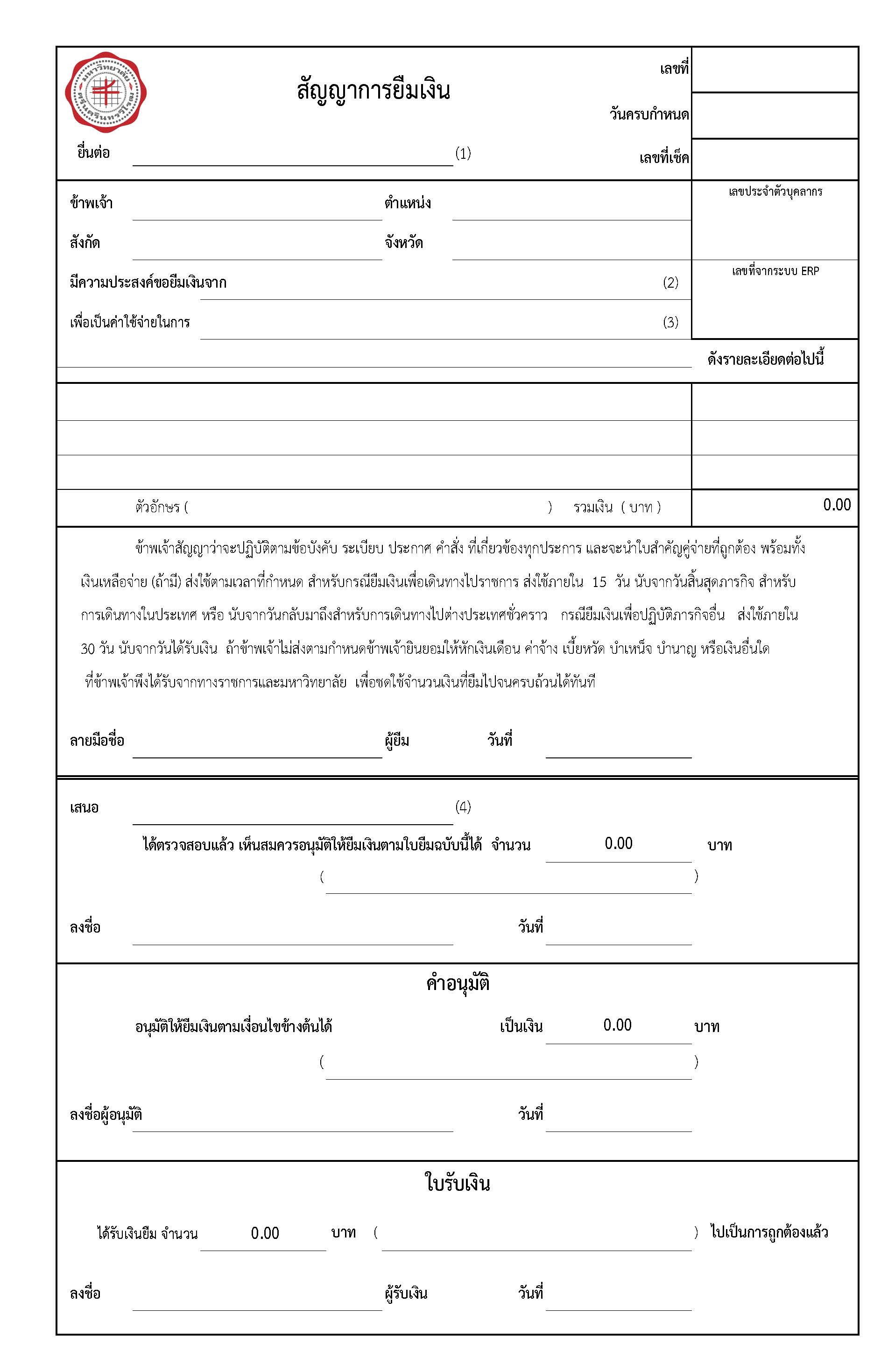 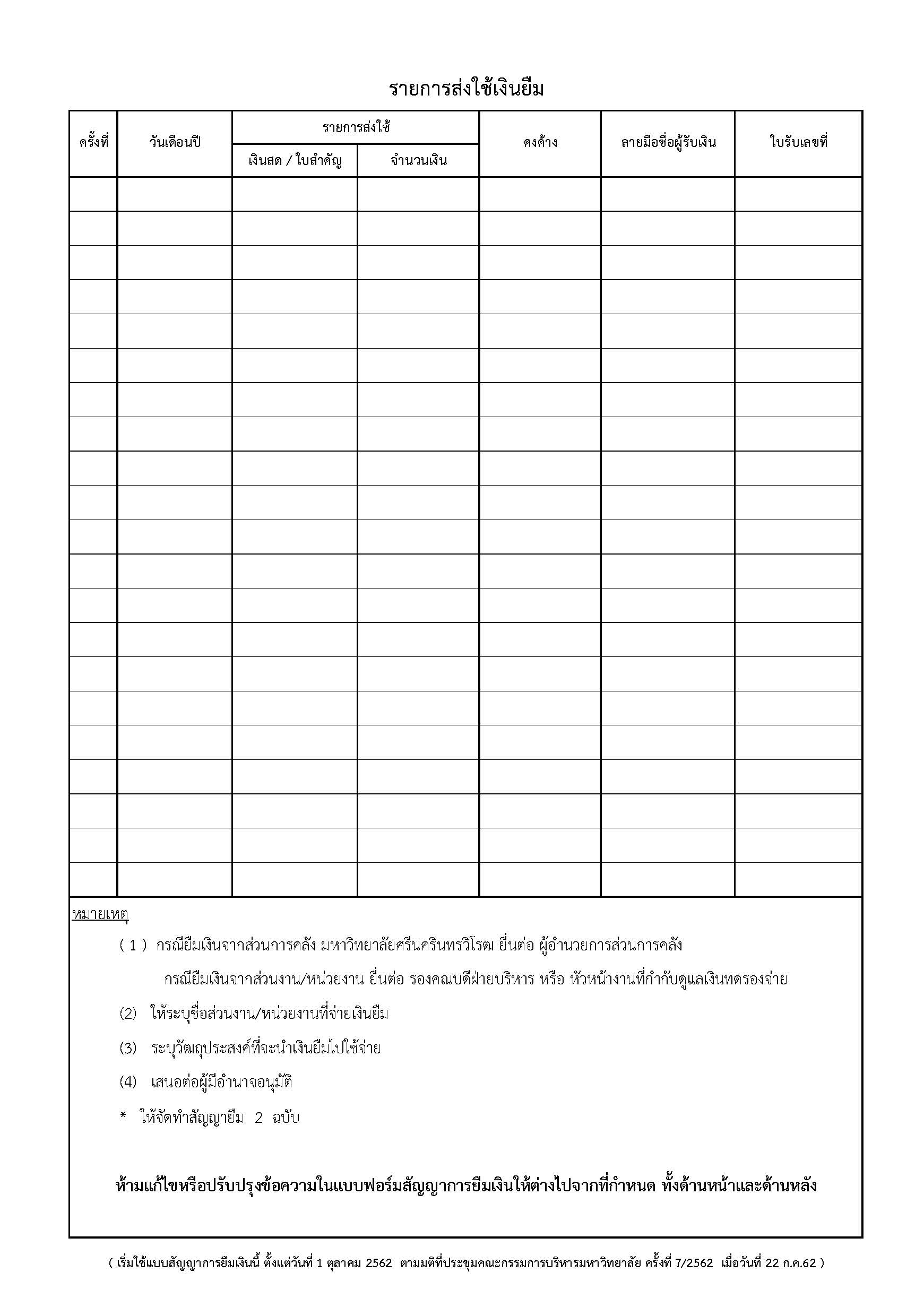 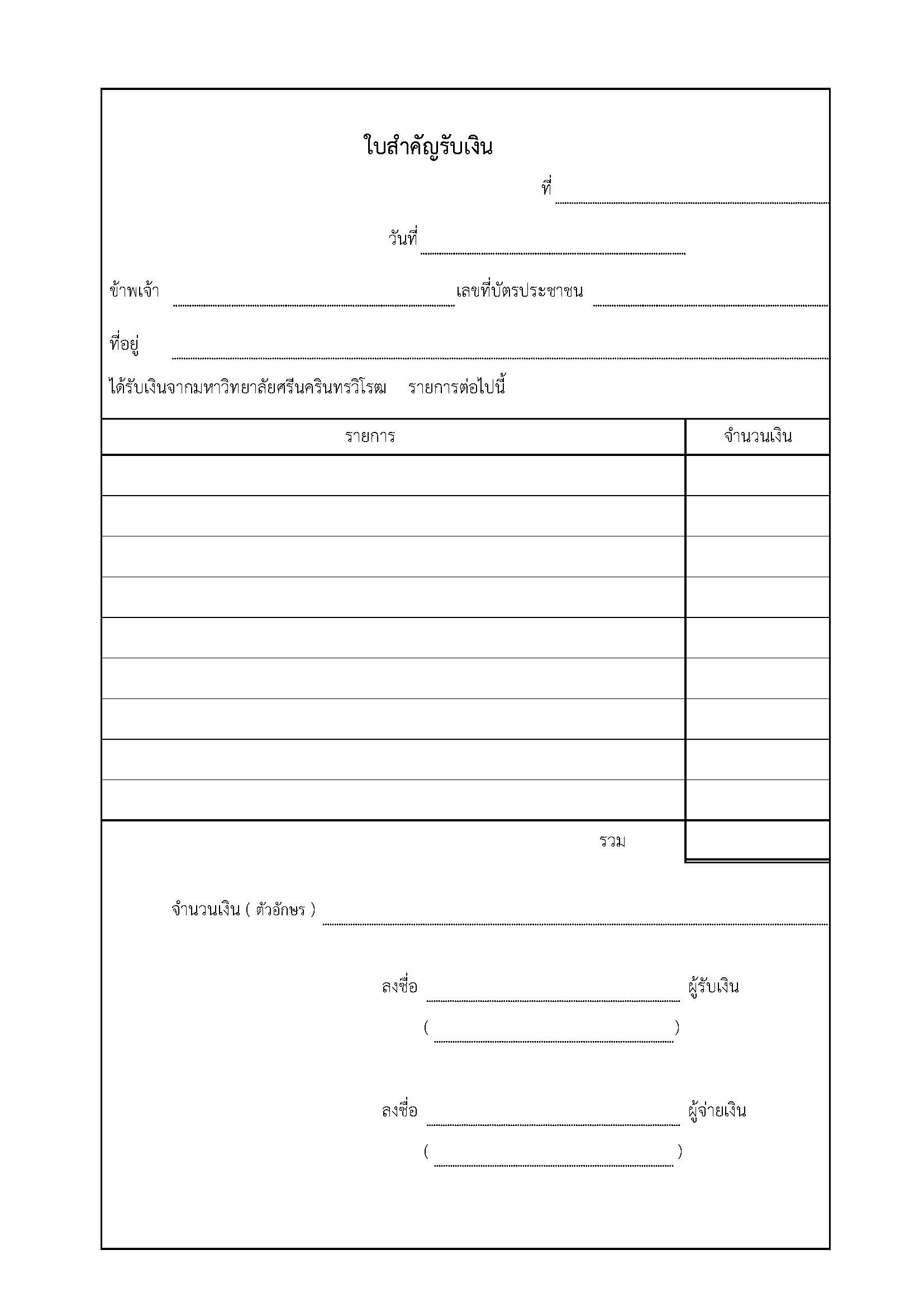 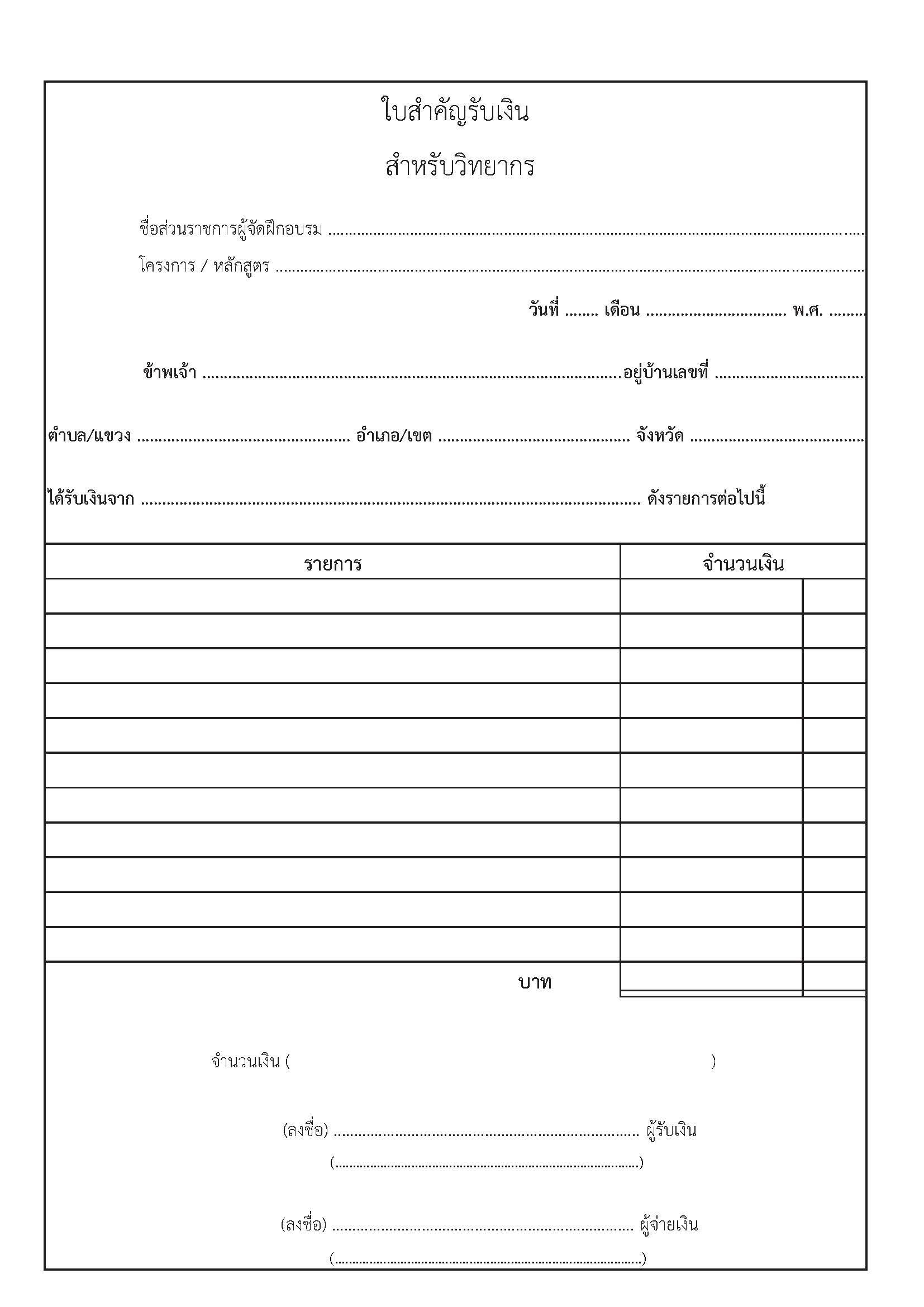 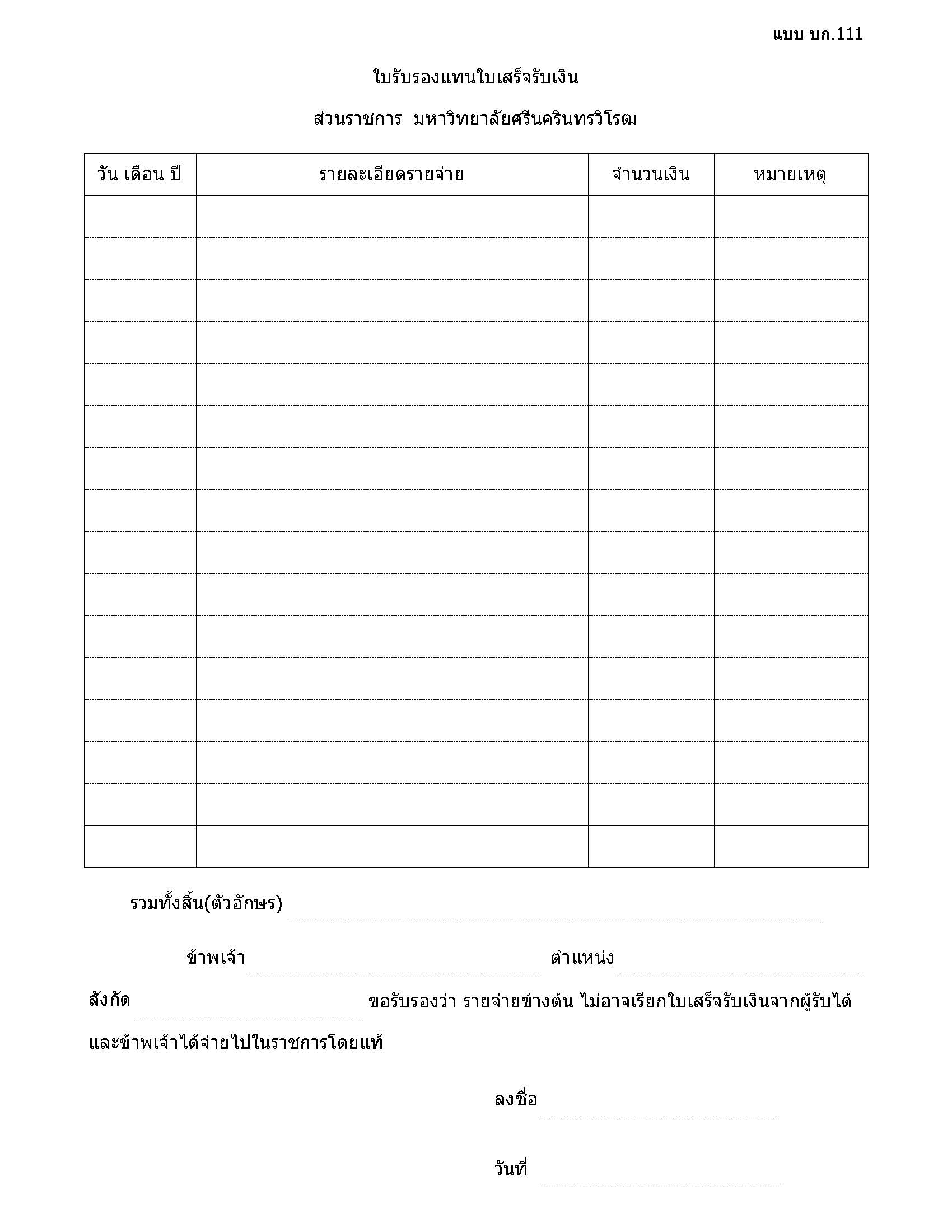 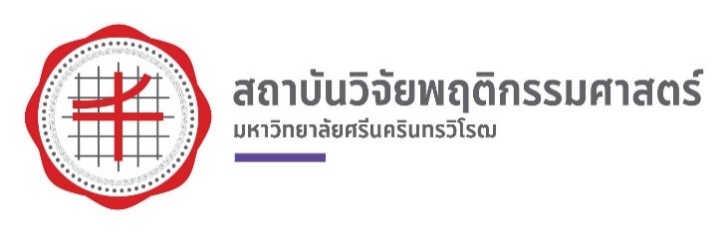 โครงการ.............................................. (AP67-...................)(ประจำปีงบประมาณ พ.ศ. 2567)ผู้รับผิดชอบโครงการข้อมูล ณ วันที่................................ชื่อผู้จัดทำ................................โครงการ.................................................................. (AP67-..........................)(ประจำปีงบประมาณ พ.ศ. 2567)1.	หลักการและเหตุผล2.	วัตถุประสงค์ของโครงการ3.	เป้าหมายของโครงการ4. รายละเอียดโครงการ/กิจกรรม   โครงการได้รับอนุมัติเมื่อวันที่ .......................เดือน...................ปี6. ผลผลิต/ตัวชี้วัด/ผลการดำเนินงานโครงการ...........................................................................กิจกรรมที่ 1 .............................................................................ผลการประเมินคะแนนความพึงพอใจในการเข้าร่วมโครงการ/กิจกรรม (Mean, Sd) ความพึงพอใจระดับมากที่สุด คิดเป็นร้อยละ...................................คะแนนก่อน และหลังเข้าร่วมโครงการ/กิจกรรมสิ่งที่ได้รับจากการเข้าร่วมโครงการหมายเหตุ ข้อคำถามสอดคล้องกับวัตถุประสงค์ของโครงการ และตัวชี้วัดรูปภาพประกอบอื่นๆ ขั้นตอน/กิจกรรมช่วงเวลา งบประมาณ (บาท)1)	....................................................2) ....................................................3)	....................................................วัน เดือน ปีxxรวมทั้งสิ้นรวมทั้งสิ้นxxประจำปี พ.ศ.25xxประจำปี พ.ศ.25xxประจำปี พ.ศ.25xxประจำปี พ.ศ.25xxประจำปี พ.ศ.25xxประจำปี พ.ศ.25xxประจำปี พ.ศ.25xxประจำปี พ.ศ.25xxประจำปี พ.ศ.25xxประจำปี พ.ศ.25xxประจำปี พ.ศ.25xxประจำปี พ.ศ.25xxไตรมาสที่ 1ไตรมาสที่ 1ไตรมาสที่ 1ไตรมาสที่ 2ไตรมาสที่ 2ไตรมาสที่ 2ไตรมาสที่ 3ไตรมาสที่ 3ไตรมาสที่ 3ไตรมาสที่ 4ไตรมาสที่ 4ไตรมาสที่ 4ต.ค.พ.ย.ธ.ค.ม.ค.ก.พ.มี.ค.เม.ย.พ.ค.มิ.ย.ก.ค.ส.ค.ก.ย.-xxxx---------รวมเงิน ......xx.....บาทรวมเงิน ......xx.....บาทรวมเงิน ......xx.....บาทรวมเงิน ......xx.......บาทรวมเงิน ......xx.......บาทรวมเงิน ......xx.......บาทรวมเงิน ........... บาทรวมเงิน ........... บาทรวมเงิน ........... บาทรวมเงิน - บาทรวมเงิน - บาทรวมเงิน - บาทผลผลิต (Output)ตัวชี้วัดผลผลิต/ค่าเป้าหมายรายละเอียดจำแนกตามหมวดงบประมาณจำนวนเงินค่าใช้จ่าย (บาท)งบเงินอุดหนุน1. ค่าตอบแทนวิทยากร……. (xx คน x xx ชั่วโมง x xx บาท)xx2. ค่าอาหาร (xx คน x xx บาท x xx มื้อ)xx3. ค่าอาหารว่างและเครื่องดื่ม (xx คน x xx บาท x xx มื้อ)xx4. ค่าถ่ายเอกสารxx5. ค่าวัสดุสำหรับจัดโครงการ/กิจกรรมฯxxรวมxxกิจกรรมวัตถุประสงค์วิธีการกลุ่มเป้าหมายตัวชี้วัดรายกิจกรรมงบประมาณช่วงเวลาจัดกิจกรรมกิจกรรมที่ 1กิจกรรมที่ 3กิจกรรมที่ 3        กิจกรรมกลุ่มเป้าหมายรวมจำนวนกิจกรรมที่ 1วิทยากรภายใน / ภานนอก / ชาวต่างประเทศคณาจารย์และบุคลากร	นิสิตบุคคลทั่วไป	xxxxxxxxกิจกรรมที่ 2กิจกรรมที่ 3กิจกรรมขั้นตอน/กิจกรรมช่วงเวลา งบประมาณ (บาท)งบประมาณ (บาท)………………………………………………………………………………………………………………1)	....................................................2) ....................................................3)	....................................................วัน เดือน ปีxxxxรวมทั้งสิ้นรวมทั้งสิ้นรวมทั้งสิ้นรวมทั้งสิ้นxxxxกิจกรรมประจำปี พ.ศ.25xxประจำปี พ.ศ.25xxประจำปี พ.ศ.25xxประจำปี พ.ศ.25xxประจำปี พ.ศ.25xxประจำปี พ.ศ.25xxประจำปี พ.ศ.25xxประจำปี พ.ศ.25xxประจำปี พ.ศ.25xxประจำปี พ.ศ.25xxประจำปี พ.ศ.25xxประจำปี พ.ศ.25xxกิจกรรมไตรมาสที่ 1ไตรมาสที่ 1ไตรมาสที่ 1ไตรมาสที่ 2ไตรมาสที่ 2ไตรมาสที่ 2ไตรมาสที่ 3ไตรมาสที่ 3ไตรมาสที่ 3ไตรมาสที่ 4ไตรมาสที่ 4ไตรมาสที่ 4กิจกรรมต.ค.พ.ย.ธ.ค.ม.ค.ก.พ.มี.ค.เม.ย.พ.ค.มิ.ย.ก.ค.ส.ค.ก.ย.กิจกรรมที่ 1--xxxx--------กิจกรรมที่ 2-xxxx---------รวมเงิน ......xx.....บาทรวมเงิน ......xx.....บาทรวมเงิน ......xx.....บาทรวมเงิน ......xx.......บาทรวมเงิน ......xx.......บาทรวมเงิน ......xx.......บาทรวมเงิน ........... บาทรวมเงิน ........... บาทรวมเงิน ........... บาทรวมเงิน - บาทรวมเงิน - บาทรวมเงิน - บาทผลผลิต (Output)ตัวชี้วัดผลผลิต/ค่าเป้าหมายรายละเอียดจำแนกตามหมวดงบประมาณจำนวนเงินค่าใช้จ่าย (บาท)งบเงินอุดหนุน1. ค่าตอบแทนวิทยากร……. (xx คน x xx ชั่วโมง x xx บาท)xx2. ค่าอาหาร (xx คน x xx บาท x xx มื้อ)xx3. ค่าอาหารว่างและเครื่องดื่ม (xx คน x xx บาท x xx มื้อ)xx4. ค่าถ่ายเอกสารxx5. ค่าวัสดุสำหรับจัดโครงการ/กิจกรรมฯxxรวมxxรายละเอียดจำแนกตามหมวดงบประมาณจำนวนเงินค่าใช้จ่าย (บาท)งบเงินอุดหนุน1. ค่าตอบแทนวิทยากร……. (xx คน x xx ชั่วโมง x xx บาท)xx2. ค่าอาหาร (xx คน x xx บาท x xx มื้อ)xx3. ค่าอาหารว่างและเครื่องดื่ม (xx คน x xx บาท x xx มื้อ)xx4. ค่าถ่ายเอกสารxx5. ค่าวัสดุสำหรับจัดโครงการ/กิจกรรมฯxxรวมxxขั้นตอน/กิจกรรมช่วงเวลา งบประมาณ (บาท)1)	....................................................2) ....................................................3)	....................................................วัน เดือน ปีxxรวมทั้งสิ้นรวมทั้งสิ้นxxประจำปี พ.ศ.25xxประจำปี พ.ศ.25xxประจำปี พ.ศ.25xxประจำปี พ.ศ.25xxประจำปี พ.ศ.25xxประจำปี พ.ศ.25xxประจำปี พ.ศ.25xxประจำปี พ.ศ.25xxประจำปี พ.ศ.25xxประจำปี พ.ศ.25xxประจำปี พ.ศ.25xxประจำปี พ.ศ.25xxไตรมาสที่ 1ไตรมาสที่ 1ไตรมาสที่ 1ไตรมาสที่ 2ไตรมาสที่ 2ไตรมาสที่ 2ไตรมาสที่ 3ไตรมาสที่ 3ไตรมาสที่ 3ไตรมาสที่ 4ไตรมาสที่ 4ไตรมาสที่ 4ต.ค.พ.ย.ธ.ค.ม.ค.ก.พ.มี.ค.เม.ย.พ.ค.มิ.ย.ก.ค.ส.ค.ก.ย.-xxxx---------รวมเงิน ......xx.....บาทรวมเงิน ......xx.....บาทรวมเงิน ......xx.....บาทรวมเงิน ......xx.......บาทรวมเงิน ......xx.......บาทรวมเงิน ......xx.......บาทรวมเงิน ........... บาทรวมเงิน ........... บาทรวมเงิน ........... บาทรวมเงิน - บาทรวมเงิน - บาทรวมเงิน - บาทผลผลิต (Output)ตัวชี้วัดผลผลิต/ค่าเป้าหมายรายละเอียดจำแนกตามหมวดงบประมาณจำนวนเงินค่าใช้จ่าย (บาท)งบเงินอุดหนุน1. ค่าตอบแทนวิทยากร……. (xx คน x xx ชั่วโมง x xx บาท)xx2. ค่าอาหาร (xx คน x xx บาท x xx มื้อ)xx3. ค่าอาหารว่างและเครื่องดื่ม (xx คน x xx บาท x xx มื้อ)xx4. ค่าถ่ายเอกสารxx5. ค่าวัสดุสำหรับจัดโครงการ/กิจกรรมฯxxรวมxxกิจกรรมที่ (ชื่อ)วัตถุประสงค์วิธีการกลุ่มเป้าหมายกลุ่มเป้าหมายวันจัดกิจกรรมงบประมาณงบประมาณกิจกรรมที่ (ชื่อ)วัตถุประสงค์วิธีการจัดสรรผลดำเนินการวันจัดกิจกรรมจัดสรรผลดำเนินการผลผลิต (Output)ตัวชี้วัดผลผลิต/ค่าเป้าหมายรายงานผลการดำเนินงานตามตัวชี้วัดกิจกรรมที่ 1ตัวชี้วัดด้านเวลา:	ตัวชี้วัดเชิงคุณภาพ:	ตัวชี้วัดเชิงปริมาณ:	กิจกรรมที่ 2ตัวชี้วัดด้านเวลา:	ตัวชี้วัดเชิงคุณภาพ:	ตัวชี้วัดเชิงปริมาณ:	